DISCIPLINE & RAGGINGStudents are always expected to maintain a high standard of discipline. Students are instructed to read more about ragging on the notice board.
Students/parents can contact the following for reporting ragging incidences.
Principal:DR. J. N. CHAKRAORTY (Principal)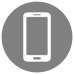 
    +91 9960142891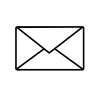   dmsr_sp@rediffmail.com